ZADANIE 1Trzewiki skórzane na podeszwie skórzanej z gwoździami (buty do munduru galowego z przeznaczeniem do pocztu sztandarowego lub kompani honorowej ) - 35 par. Buty sznurowane z opinaczem na dwie klamry, podeszwy podkute stalowymi gwoźdźmi. Wierzchy butów wykonane ze skóry bydlęcej.

Główne cechy: Wierzchy: bukat bydlęcy wodoodpornyPodszewka skórzanaSystem montażu: przeszywano - klejono - śrubowanyNumeracja: metryczna 25 - 31 całe numery i półnumeryTermin realizacji zamówienia 30 dni od dnia podpisania umowy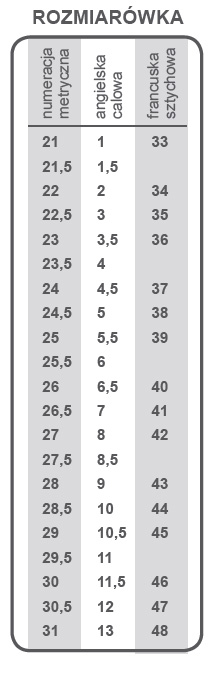 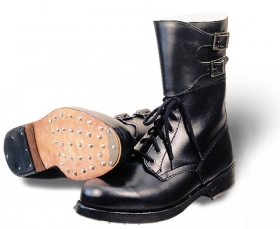 BUTY W ROZMIARACH :26 – 1 para26,5 – 1 para27 – 4 pary27,5 – 5 par28 – 10 par28,5 – 8 par29 – 2 pary29,5 – 3 pary30 – 1 para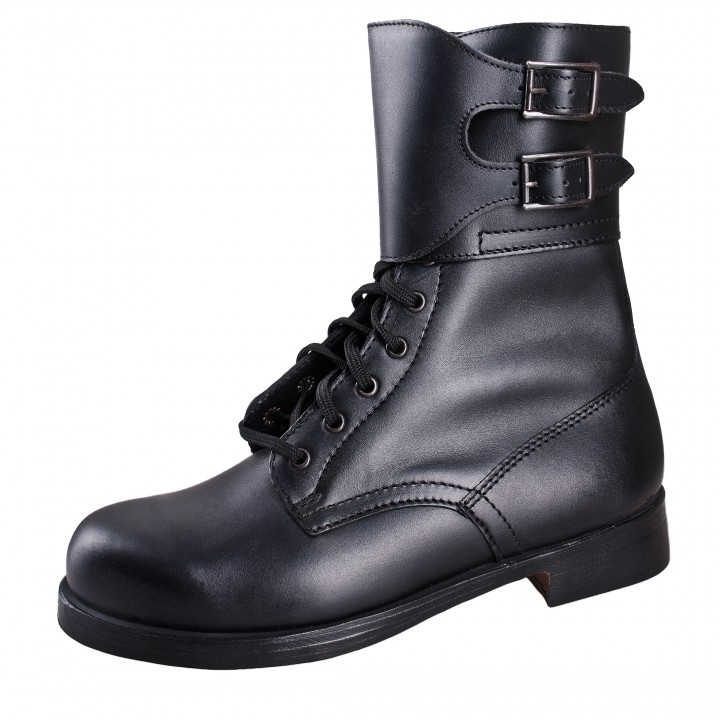 